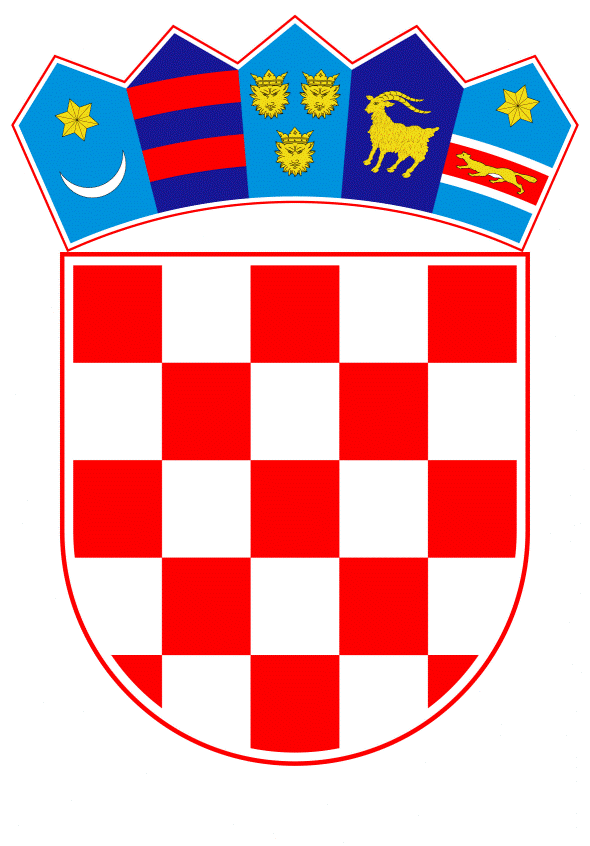 VLADA REPUBLIKE HRVATSKEZagreb, 1. srpnja 2021.______________________________________________________________________________________________________________________________________________________________________________________________________________________________PRIJEDLOG		Na temelju članka 31. stavka 3. Zakona o Vladi Republike Hrvatske („Narodne novine“, br. 150/11., 119/14., 93/16. i 116/18.) i članka 11. stavka 3. Zakona o suradnji Hrvatskoga sabora i Vlade Republike Hrvatske u europskim poslovima („Narodne novine“, broj 81/13.), Vlada Republike Hrvatske je na sjednici održanoj _______  donijelaZ A K L J U Č A K		Prihvaća se Izvješće predsjednika Vlade Republike Hrvatske o održanim sastancima Europskoga vijeća, u tekstu koji je prilog ovoga Zaključka i čini njegov sastavni dio.Klasa: 	Urbroj: 	Zagreb, 								    PREDSJEDNIK							          mr. sc. Andrej PlenkovićOBRAZLOŽENJENa temelju članka 11. stavka 3. Zakona o suradnji Hrvatskoga sabora i Vlade Republike Hrvatske u europskim poslovima (Narodne novine, broj 81/13), predsjednik Vlade Republike Hrvatske podnosi pisano Izvješće o održanim sastancima Europskoga vijeća.Izvješće se podnosi o izvanrednom sastanku Europskog vijeća održanom u Bruxellesu 24. i 25. svibnja, te redovnom sastanku Europskog vijeća održanom 24. i 25. lipnja 2021., kao i videokonferencijama članova Europskog vijeća održanim 25. i 26. ožujka, te 25. i 26. veljače 2021.Na dnevnom redu sastanaka su razmatrane teme koje se odnose na najvažnije izazove s kojima se suočava Europska unija: borba protiv pandemije bolesti COVID-19 i koordinacija mjera odgovora država članica i institucija EU, ekonomski oporavak, migracije, kibernetička sigurnost, klimatske promjene, jedinstveno tržište, industrijska politika, digitalne tehnologije i gospodarstvo, socijalna pitanja, zdravstvo, sigurnost i obrana, te vanjski odnosi (Turska, Rusija, Libija, Bjelarus, Bliski istok i dr.).Predlagatelj:Predsjednik Vlade Republike HrvatskePredmet:Izvješće predsjednika Vlade Republike Hrvatske o održanim sastancima Europskoga vijeća